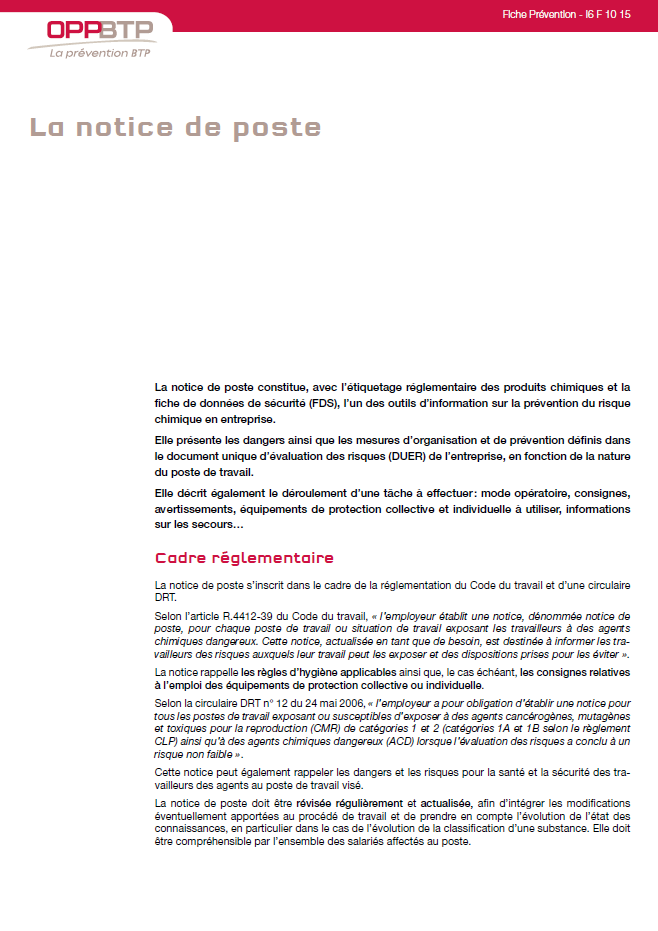 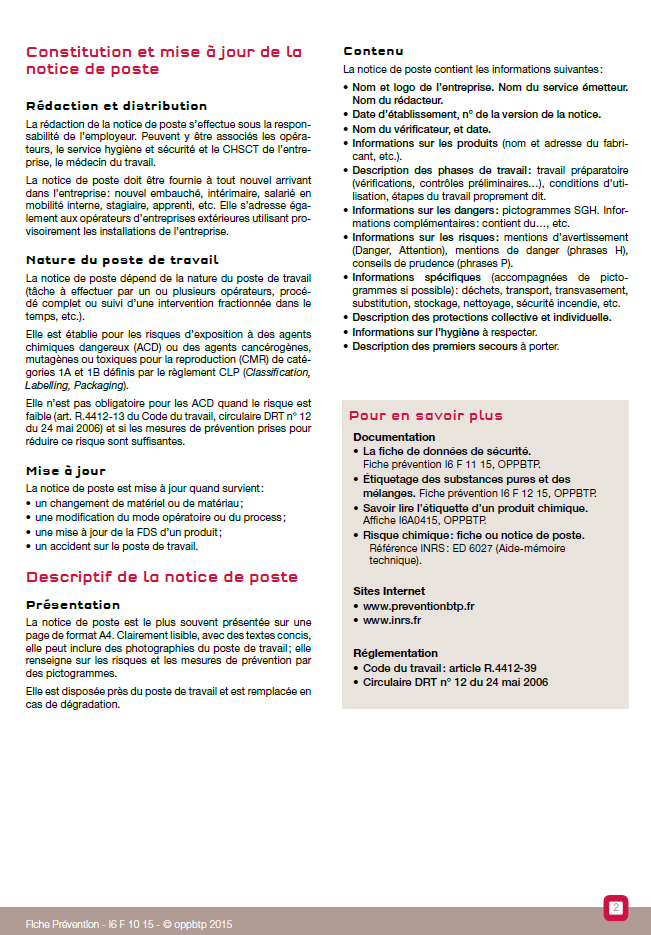 Source : OPPTBP - https://www.preventionbtp.fr/Documentation/Explorer-par-produit/Information/Fiches/Conditions-de-travail-axes-penibilite/Agents-chimiques-dangereux-hors-poussieres-et-fibres/La-notice-de-poste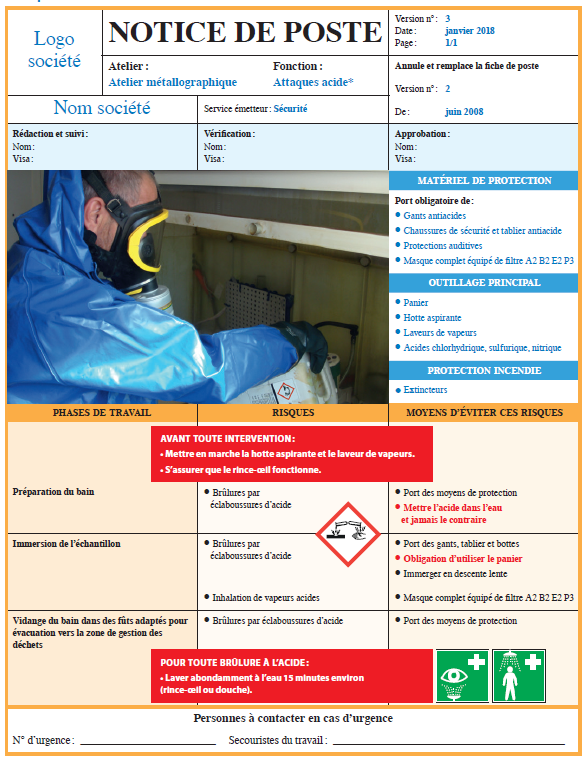 Source : ED 6027 – INRS - http://www.inrs.fr/media.html?refINRS=ED%206027 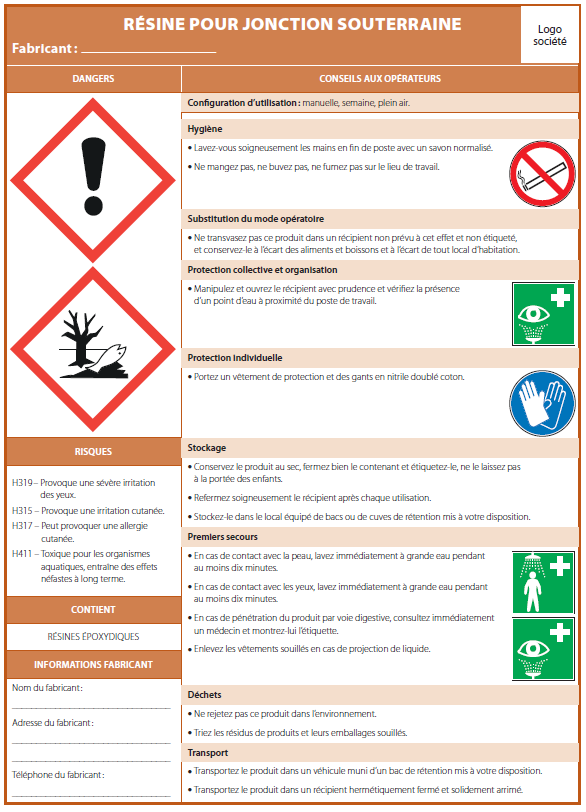 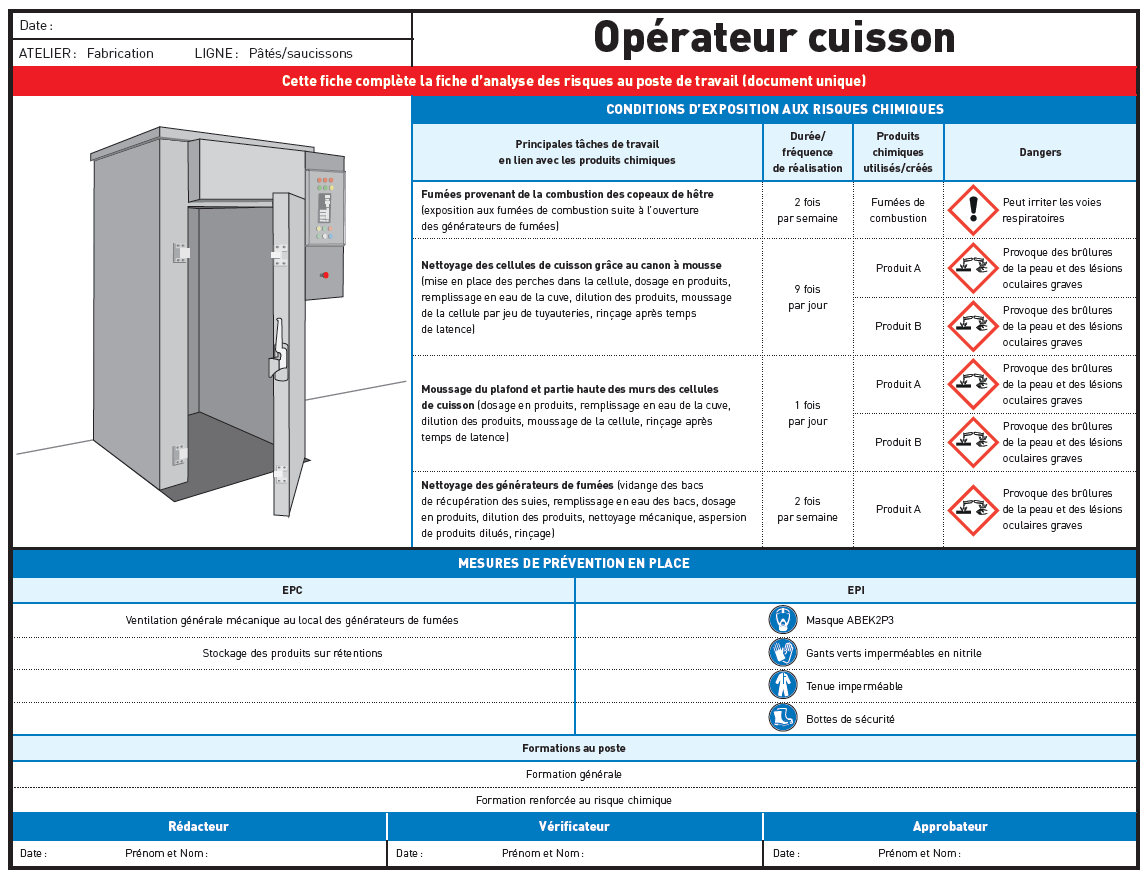 Logo sociétéNOTICE DE POSTEPRODUIT CHIMIQUENOTICE DE POSTEPRODUIT CHIMIQUEVersion n° : Date :	Page :	Logo sociétéAtelier :Fonction :Annule et remplace la fiche de posteVersion n° : De :	Nom sociétéNom sociétéService émetteur : Annule et remplace la fiche de posteVersion n° : De :	Rédaction et suivi :Nom : Visa :Rédaction et suivi :Nom : Visa :Vérification :Nom : Visa :Approbation :Nom : Visa :PHOTOPHOTOPHOTOMATÉRIEL DE PROTECTIONPHOTOPHOTOPHOTOPort obligatoire de :PHOTOPHOTOPHOTOOUTILLAGE PRINCIPALPHOTOPHOTOPHOTOPHOTOPHOTOPHOTOPROTECTION INCENDIEPHOTOPHOTOPHOTOPHASES DE TRAVAILPHASES DE TRAVAILRISQUESMOYENS D’ÉVITER CES RISQUESPersonnes à contacter en cas d’urgenceN° d’urgence : 		Secouristes du travail :   	Personnes à contacter en cas d’urgenceN° d’urgence : 		Secouristes du travail :   	Personnes à contacter en cas d’urgenceN° d’urgence : 		Secouristes du travail :   	Personnes à contacter en cas d’urgenceN° d’urgence : 		Secouristes du travail :   	NOM DU PRODUIT Fabricant : ———————————NOM DU PRODUIT Fabricant : ———————————Logo sociétéDANGERSCONSEILS AUX OPÉRATEURSCONSEILS AUX OPÉRATEURSPICTOGRAMMESConfiguration d’utilisation : Configuration d’utilisation : PICTOGRAMMESPICTOGRAMMESHygièneHygiènePICTOGRAMMESPICTOGRAMMESSubstitution du mode opératoireSubstitution du mode opératoirePICTOGRAMMESPICTOGRAMMESProtection collective et organisationProtection collective et organisationPICTOGRAMMESPICTOGRAMMESProtection individuelleProtection individuellePICTOGRAMMESRISQUESStockageStockageRISQUESMENTIONS DE DANGER (PHRASES H)MENTIONS DE DANGER (PHRASES H)Premiers secoursPremiers secoursMENTIONS DE DANGER (PHRASES H)CONTIENTINFORMATIONS FABRICANTNom du fabricant :_____________________________Adresse du fabricant :________________________________________________________Téléphone du fabricant :____________________________Nom du fabricant :_____________________________Adresse du fabricant :________________________________________________________Téléphone du fabricant :____________________________DéchetsDéchetsNom du fabricant :_____________________________Adresse du fabricant :________________________________________________________Téléphone du fabricant :____________________________Nom du fabricant :_____________________________Adresse du fabricant :________________________________________________________Téléphone du fabricant :____________________________TransportTransportNom du fabricant :_____________________________Adresse du fabricant :________________________________________________________Téléphone du fabricant :____________________________Date :Date :Date :Date :NOTICE DE POSTE PRODUIT CHIMIQUE :NOTICE DE POSTE PRODUIT CHIMIQUE :NOTICE DE POSTE PRODUIT CHIMIQUE :NOTICE DE POSTE PRODUIT CHIMIQUE :NOTICE DE POSTE PRODUIT CHIMIQUE :NOTICE DE POSTE PRODUIT CHIMIQUE :ATELIER :LIGNE :NOTICE DE POSTE PRODUIT CHIMIQUE :NOTICE DE POSTE PRODUIT CHIMIQUE :NOTICE DE POSTE PRODUIT CHIMIQUE :NOTICE DE POSTE PRODUIT CHIMIQUE :NOTICE DE POSTE PRODUIT CHIMIQUE :NOTICE DE POSTE PRODUIT CHIMIQUE :Cette fiche complète la fiche d’analyse des risques au poste de travail (document unique)Cette fiche complète la fiche d’analyse des risques au poste de travail (document unique)Cette fiche complète la fiche d’analyse des risques au poste de travail (document unique)Cette fiche complète la fiche d’analyse des risques au poste de travail (document unique)Cette fiche complète la fiche d’analyse des risques au poste de travail (document unique)Cette fiche complète la fiche d’analyse des risques au poste de travail (document unique)Cette fiche complète la fiche d’analyse des risques au poste de travail (document unique)Cette fiche complète la fiche d’analyse des risques au poste de travail (document unique)Cette fiche complète la fiche d’analyse des risques au poste de travail (document unique)Cette fiche complète la fiche d’analyse des risques au poste de travail (document unique)PHOTOPHOTOPHOTOPHOTOCONDITIONS D’EXPOSITION AUX RISQUES CHIMIQUESCONDITIONS D’EXPOSITION AUX RISQUES CHIMIQUESCONDITIONS D’EXPOSITION AUX RISQUES CHIMIQUESCONDITIONS D’EXPOSITION AUX RISQUES CHIMIQUESCONDITIONS D’EXPOSITION AUX RISQUES CHIMIQUESCONDITIONS D’EXPOSITION AUX RISQUES CHIMIQUESPHOTOPHOTOPHOTOPHOTOPrincipales tâches de travailen lien avec les produits chimiquesPrincipales tâches de travailen lien avec les produits chimiquesPrincipales tâches de travailen lien avec les produits chimiquesDurée/ fréquencede réalisationProduits chimiques utilisés/créésDangersPHOTOPHOTOPHOTOPHOTOPHOTOPHOTOPHOTOPHOTOPHOTOPHOTOPHOTOPHOTOPHOTOPHOTOPHOTOPHOTOPHOTOPHOTOPHOTOPHOTOPHOTOPHOTOPHOTOPHOTOMESURES DE PRÉVENTION EN PLACEMESURES DE PRÉVENTION EN PLACEMESURES DE PRÉVENTION EN PLACEMESURES DE PRÉVENTION EN PLACEMESURES DE PRÉVENTION EN PLACEMESURES DE PRÉVENTION EN PLACEMESURES DE PRÉVENTION EN PLACEMESURES DE PRÉVENTION EN PLACEMESURES DE PRÉVENTION EN PLACEMESURES DE PRÉVENTION EN PLACEEPCEPCEPCEPCEPCEPCEPIEPIEPIEPIFormations au posteFormations au posteFormations au posteFormations au posteFormations au posteFormations au posteFormations au posteFormations au posteFormations au posteFormations au posteRédacteurRédacteurRédacteurVérificateurVérificateurVérificateurVérificateurApprobateurApprobateurApprobateurDate :Prénom et Nom :Prénom et Nom :Date :Date :Prénom et Nom :Prénom et Nom :Date :Prénom et Nom :Prénom et Nom :